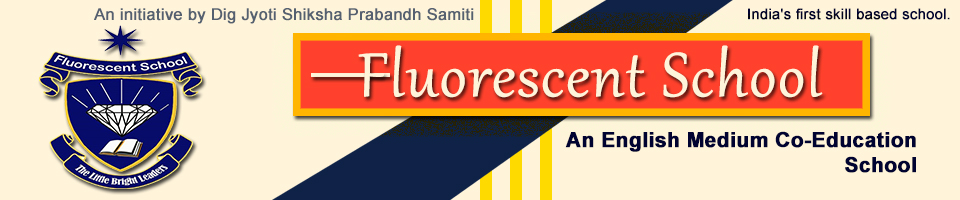 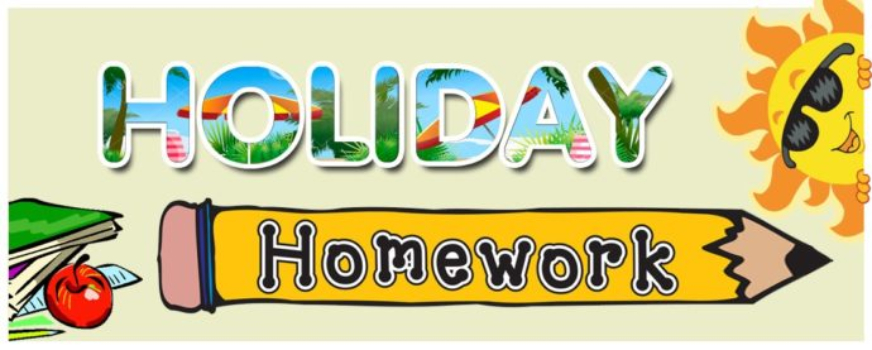 Class 8English: i) Write a short paragraph on ‘Child Labour’	   ii) Write a short story on ‘Union is Strength’Maths: Revision of Chapter 1 – Rational Numbers		         Chapter 2 – Linear Equations in one variable		         Chapter 3 – Understanding QuadrilateralsHindi: i) पत्र लेखन: 1. आप अपने को जयपुर में रहकर पढ़ने वाला अंशुल मानकर अपने पिताजी से ₹500 मंगवाने के लिए एक पत्र लिखिए2. शैक्षिक भ्रमण हेतु अपने प्रधानाध्यापक महोदय से अनुमति प्राप्त करने के लिए एक प्रार्थना पत्र लिखिए3. क्रिकेट मैच खेलने की अनुमति प्राप्त करने हेतु अपने प्रधानाचार्य जी को प्रार्थना पत्र लिखिएii) निबंध लेखन- निम्नलिखित विषयों पर निबंध लिखिए1. मोबाइल और हम2. कोविड-19 एक महा त्रासदी3. यदि मैं सरपंच होता4. विज्ञान के चमत्कारSST: Revision of Chapter 1 – How, when and where		    Chapter 2 – From Trade to territory		    Chapter 11 – Resources		    Chapter 12 – Land, soil, water, natural vegetation and wildlife resources		    Chapter 17 – The India ConstitutionScience: Revision of Chapter 1 – Crop Production		     Chapter 2 – Microorganisms – Our Friends		      Chapter 3 – Synthetic Fibre and PlasticsComputer: Make a PPT on ‘History of Computer’Art & Craft: Page no. 6, 7, 8, 9, 10Craft café: Page no. 5, 7, 9, 17, 21, 25Scrap Book Activity: Paste some pictures on resources in India (S.St.) Skill Activities: (Bodily Kinesthetic) Make a video of your ward performing aerobics and send the video on WhatsApp no. 9828580448.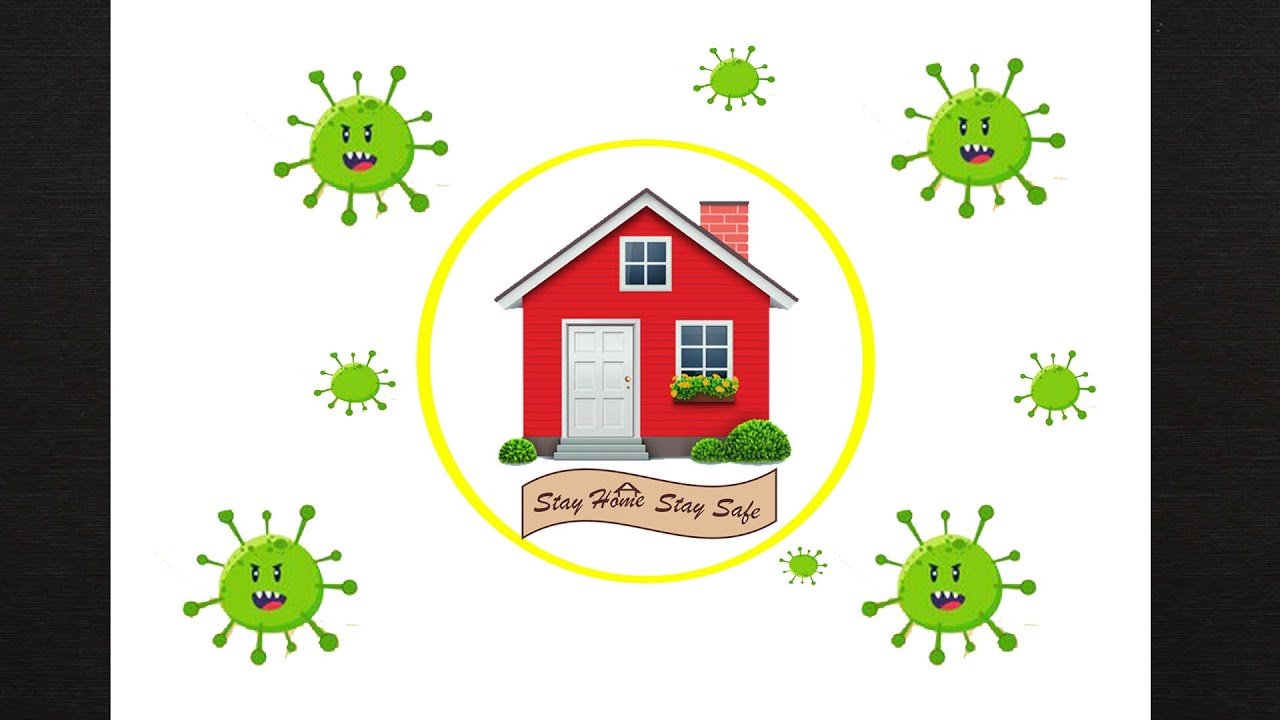 